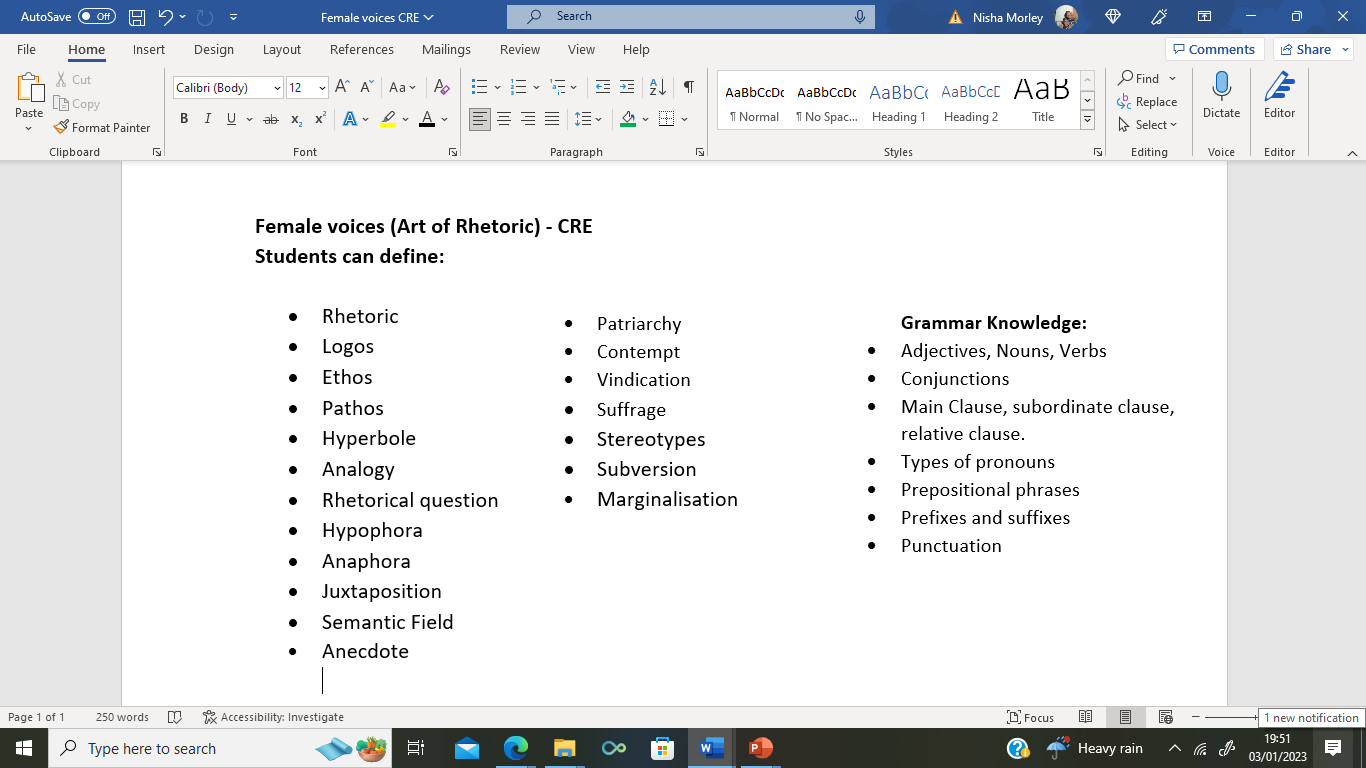 Students to know- Understanding that Rhetoric is a toolkit for manipulating readers and listeners.- Origins- that Corax and Aristotle were responsible for laying down these foundations -Aristotelian triad of ethos, pathos and logos.- The historical tapestry revealing women as marginalised and importance of repositioning the female.-Stereotypes and socio-cultural practices over time that reveal gender gaps.- How to structure an argument and different approaches towards structuring.- Exploration of the dissenting female voice: where did it come from and how has it changed over time? Language of comparison.- Themes of Defiance, oppression, control, slavery, colonialism, and morality as presented in texts.- Metaphor in rhetoric. (Tenor, Vehicle Ground)Students can -Identify the different aspects of rhetoric and explain the effect they have on an audience.-Investigate into writer’s methods that reveal the treatment of marginalised women over    time.- Explain how writers subvert societal expectations of women in their writing.Explore how writers craft characters.- Argue reasons for gender equality using thesis statements and embedding textual detail.- Explore the presentation of female characters in fiction.- Use a range of sentence structures and language features to effectively craft their own speeches. Use a range of approaches to structuring an argument.